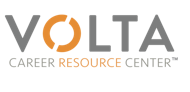 JOB SEARCH CHECKLIST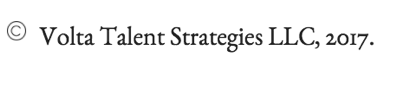 DoneActionOptional?NotesPERSONAL PREPARATIONResumeDifferent versions may be requiredPERSONAL PREPARATIONCover letterDifferent versions may be requiredPERSONAL PREPARATIONLinkedIn profilePERSONAL PREPARATIONSalary expectationsKnow your bottom-linePERSONAL PREPARATIONSearch “drivers”e.g., need money, don’t want gap on résumé, want to change fields or relocate, etc.PERSONAL PREPARATIONBusiness plan*PERSONAL PREPARATIONWriting samples*PERSONAL PREPARATIONReferencesPERSONAL PREPARATIONCareer track 1:PERSONAL PREPARATIONCareer track 2:PERSONAL PREPARATIONCareer track 3:*PERSONAL PREPARATIONSelf-directed assessments*On CRCPERSONAL PREPARATIONFormal assessments*MBTI and StrongPERSONAL PREPARATIONNarrativeTalking about your search in professional and personal settingsPERSONAL PREPARATIONSetting up your daysRecommend 4 hours/day on search, time for execution/networking, time for research and planning for following dayPERSONAL PREPARATIONSelf-careExercise, diet, relationshipsIDENTIFYING OPPORTUNITIESRecruiters – law firm*Best practice: focus efforts through one recruiterIDENTIFYING OPPORTUNITIESRecruiters – in-house*Talk to many reputable firmsIDENTIFYING OPPORTUNITIESLaw school career services office*Many offices have someone designated to assist alumniIDENTIFYING OPPORTUNITIESContacts listBrainstorm anyone you can think of to talk to about your search; maintain list in app and format most useful to you to keep track of activitiesIDENTIFYING OPPORTUNITIESJob search objectiveLooking to target organizations, industries, positions?IDENTIFYING OPPORTUNITIESMarketplace assessmentGet info from recruiters, contacts, researchIDENTIFYING OPPORTUNITIESOnline job boardsSet up searchesIDENTIFYING OPPORTUNITIESNetworking with contacts (could include informational interviews)Always ask for 2 more people to contact and “may I use your name?”IDENTIFYING OPPORTUNITIESFollowing up with contactsAPPLYING FOR JOBSOnline applicationsIncluding desired salaryAPPLYING FOR JOBS“Finding the human”APPLYING FOR JOBSOther applicationsThrough contacts, email/mailAPPLYING FOR JOBSInterview preparationAPPLYING FOR JOBSTelephone or in-person screensAPPLYING FOR JOBSVideo interviewsAPPLYING FOR JOBSFormal interviewsAPPLYING FOR JOBSNon-legal interviewsAPPLYING FOR JOBSFollowing-up on applicationsAPPLYING FOR JOBSGetting, evaluating and negotiating the offer